        [АРАР                                                                                 р е ш е н и е«О БЮДЖЕТЕ   СЕЛЬСКОГО  ПОСЕЛЕНИЯ    СТАРОКАЛМАШЕВСКИЙ  СЕЛЬСОВЕТ МУНИЦИПАЛЬНОГО РАЙОНА  ЧЕКМАГУШЕВСКИЙ  РАЙОН  РЕСПУБЛИКИ БАШКОРТОСТАН НА 2020 ГОД И НА ПЛАНОВЫЙ ПЕРИОД 2021 И 2022 ГОДОВ»Совет сельского  поселения Старокалмашевский сельсовет муниципального района Чекмагушевский район  Республики Башкортостан РЕШИЛ:	1. Утвердить основные характеристики бюджета сельского  поселения  Старокалмашевский  сельсовет муниципального района Чекмагушевский район Республики Башкортостан  на 2020 год:1) прогнозируемый общий объем доходов  бюджета  сельского  поселения  Старокалмашевский  сельсовет муниципального района Чекмагушевский район Республики Башкортостан в сумме    3592,8 тыс. рублей;  2) общий объем расходов  бюджета  сельского  поселения  Старокалмашевский сельсовет муниципального района Чекмагушевский район Республики Башкортостан в сумме            3592,8  тыс. рублей;3) дефицит  бюджета сельского  поселения  Старокалмашевский сельсовет муниципального района Чекмагушевский район Республики Башкортостан в сумме 0 тыс. рублей.2. Утвердить основные характеристики бюджета сельского  поселения Старокалмашевский    сельсовет муниципального района Чекмагушевский район Республики Башкортостан на плановый период 2021 и 2022 годов:1) прогнозируемый общий объем доходов  на 2021 год в сумме 3635,3 тыс. рублей и на 2022 год в сумме 12374,5 тыс. рублей;  2) общий объем расходов   на 2021 год в сумме 3635,3 тыс. рублей, в том числе условно утвержденные расходы в сумме  74,5 тыс. рублей,  и на 2022 год в сумме 12374,5 тыс. рублей, в том числе условно утвержденные расходы в сумме 147,5 тыс. рублей;  3) дефицит  на 2021 год в сумме 0 тыс. рублей и на 2022 год в сумме 0 тыс. рублей.3. Утвердить перечень главных администраторов доходов бюджета сельского поселения Старокалмашевский сельсовет муниципального района Чекмагушевский район Республики Башкортостан согласно приложению № 1 к настоящему Решению.4. Утвердить перечень главных администраторов источников финансирования дефицита бюджета сельского поселения Старокалмашевский сельсовет  муниципального района Чекмагушевский район Республики Башкортостан  согласно приложению № 2 к настоящему Решению.5. Установить поступления доходов в бюджет сельского поселения  Старокалмашевский сельсовет муниципального района Чекмагушевский район Республики Башкортостан:1) на 2020 год согласно приложению № 3 к настоящему Решению;2) на плановый период 2021 и 2022 годов согласно приложению № 4 к настоящему Решению.6. Средства, поступающие во временное распоряжение получателей средств бюджета сельского поселения Старокалмашевский сельсовет, учитываются на счете, открываемом сельскому поселению в кредитных организациях с учетом положений	 бюджетного законодательства Российской Федерации, с отражением указанных операций на лицевых счетах, открытых получателям средств бюджета сельского поселения Старокалмашевский сельсовет.7. Утвердить в пределах общего объема расходов бюджета сельского поселения Старокалмашевский сельсовет муниципального района Чекмагушевский район Республики Башкортостан, установленного пунктом 1 настоящего Решения, распределение бюджетных ассигнований по разделам, подразделам, целевым статьям  (муниципальным программам и непрограммным направлениям деятельности), группам видов расходов классификации расходов бюджетов:1) на 2020 год согласно приложению № 5 к настоящему Решению;2) на плановый период 2021 и 2022 годов согласно приложению № 6 к настоящему Решению.Утвердить в пределах общего объема расходов бюджета сельского поселения  Старокалмашевский  сельсовет муниципального района Чекмагушевский район Республики Башкортостан, установленного пунктом 1 настоящего Решения, распределение бюджетных ассигнований по целевым статьям  (муниципальным программам  и непрограммным направлениям деятельности), группам видов расходов классификации расходов бюджетов:1) на 2020 год согласно приложению № 7 к настоящему Решению;2) на плановый период 2021 и 2022 годов согласно приложению № 8 к настоящему Решению.9. Утвердить ведомственную структуру расходов бюджета сельского  поселения  Старокалмашевский  сельсовет муниципального района Чекмагушевский район Республики Башкортостан:1) на 2020 год согласно приложению № 9 к настоящему Решению;2) на плановый период 2021 и 2022 годов согласно приложению № 10 к настоящему Решению10. Установить, что нормативные правовые акты сельского поселения Старокалмашевский сельсовет  муниципального района Чекмагушевский район Республики Башкортостан, предусматривающие принятие новых видов расходных обязательств или увеличение бюджетных ассигнований на исполнение существующих видов расходных обязательств сверх утвержденных в бюджете сельского поселения на 2020 год и на плановый период 2021 и 2022 годов, а также сокращающие его доходную базу, подлежат исполнению при изыскании дополнительных источников доходов бюджета сельского поселения  и (или) сокращении бюджетных ассигнований по конкретным статьям расходов бюджета сельского поселения  при условии внесения соответствующих изменений в настоящее решение.Проекты решений и иных нормативных правовых актов сельского поселения Старокалмашевский сельсовет  муниципального района Чекмагушевский  район Республики Башкортостан, требующие введения новых видов расходных обязательств или увеличения бюджетных ассигнований по существующим видам расходных обязательств сверх утвержденных в бюджете сельского поселения  на 2020 год и на плановый период 2021 и 2022 годов либо сокращающие его доходную базу, вносятся только при одновременном внесении предложений о дополнительных источниках доходов бюджета сельского поселения  и (или) сокращении бюджетных ассигнований по конкретным статьям расходов бюджета сельского поселения.Администрация сельского поселения Старокалмашевский сельсовет муниципального района Чекмагушевский район Республики Башкортостан  не вправе принимать решения, приводящие к увеличению в 2020-2021 годах численности муниципальных служащих и работников организаций бюджетной сферы.11. Установить предельный объем муниципального долга сельского поселения Старокалмашевский сельсовет муниципального района Чекмагушевский район Республики Башкортостан на 2020 год в сумме   0  рублей, на 2021 год в сумме   0  рублей, на 2022 год в сумме 0  рублей.Установить верхний предел муниципального  долга сельского поселения Старокалмашевский сельсовет муниципального района Чекмагушевский район Республики Башкортостан  на 1 января 2020 года в сумме  0  рублей, на 1 января 2021 года в сумме  0  рублей и на 1 января 2022 года в сумме  0  рублей, в том числе верхний предел долга по муниципальным  гарантиям на 1 января 2020 года в сумме  0  рублей, на 1 января 2021 года в сумме 0  рублей и на 1 января 2022 года в сумме 0   рублей.	12. Установить, что остатки средств бюджета сельского поселения Старокалмашевский сельсовет муниципального  района Чекмагушевский    район   по   состоянию на 1 января 2020 года в размере не более одной двенадцатой общего объема расходов бюджета сельского поселения направляются Администрацией сельского поселения Старокалмашевский сельсовет муниципального  района Чекмагушевский район Республики Башкортостан на покрытие временных кассовых разрывов, возникающих в ходе исполнения бюджета сельского поселения.	13. Установить, что  получатель средств  бюджета сельского поселения Старокалмашевский сельсовет муниципального района Чекмагушевский район Республики Башкортостан, при заключении муниципальных контрактов (гражданско-правовых договоров) на поставку товаров, выполнение работ, оказание услуг вправе предусматривать авансовые платежи в размерах, определенных Администрацией сельского поселения.  14.  Установить, что  резервный фонд сельского поселения Старокалмашевский сельсовет муниципального района Чекмагушевский  район Республики Башкортостан составляет  в 2020 году -  4,0  тыс. рублей, в 2021 году -  4,0  тыс.рублей, в 2022 году -  4,0 тыс. рублей.  	15. Настоящее решение вступает в силу с 1 января 2020 года.Глава сельского поселения                                    А.А.Еникеевс.Старокалмашево20 декабря 2019 года№ 22БАШ[ОРТОСТАН  РЕСПУБЛИКА]ЫСА[МА{ОШ  РАЙОНЫ муниципаль районЫНЫ@  И*КЕ [АЛМАШ АУЫЛ СОВЕТЫ АУЫЛ  БИЛ^м^]Е СОВЕТЫ 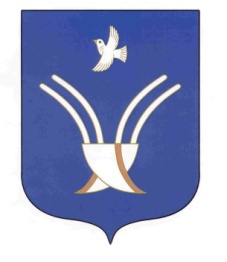 Совет сельского поселенияСТАРОКАЛМАШЕВСКИЙ сельсоветмуниципального района Чекмагушевский район Республики Башкортостан